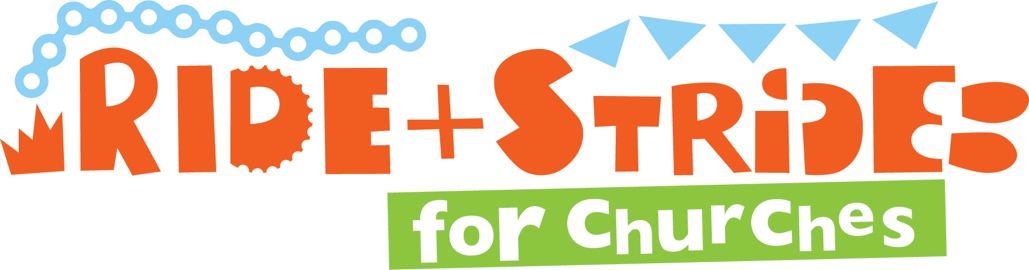 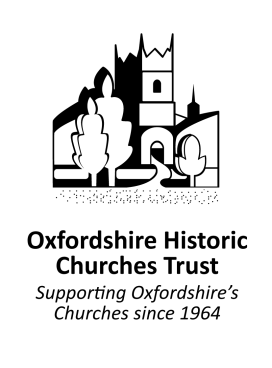 Form to provide details of a new Church Coordinator or to amend the details of an existing Church CoordinatorPlease complete and either scan and email to : rideandstride@ohct.org.uk or post to Administrator, 26 St Amand Drive, Abingdon, Oxon. OX14 5RGOxfordshire Historic Churches Trust (2016) - Registered Charity No 1168567General Church DetailsGeneral Church DetailsChurch NameChurch Address (including postcode)Previous Church Organiser’s nameNew Church Coordinator’s DetailsNew Church Coordinator’s DetailsTitleName (first name and surname)Address (including postcode)Telephone NumberMobile Number (optional)e-mail AddressCompleted By:Completed By:NameSignedPositionDate